Z A P I S N I K sa 45. elektroničke sjednice Turističkog vijeća TZ općina Brdovec, Dubravica, Marija Gorica i Pušća „Savsko-sutlanska dolina i brigi“ Glasovanje po točkama dnevnog reda održano je između 22. i 30. prosinca 2023. godineNa temelju čl. 30. t. 5. Statuta Turističke zajednice „Savsko-sutlanska dolina i brigi“ (u nastavku TZ SSDIB), Predsjednik TZ SSDIB sazvao je 45. sjednicu Turističkog vijeća prema dnevnom redu i materijalima koji su elektroničkim putem poslani svim vijećnicima dana 22.12.2023. g kao i poveznicu/link za elektroničko glasanje, a ovaj zapisnik sastavio je direktor Turističkog ureda TZ SSDIB, Vladimir Šinko, po proteku roka za glasovanje, 30.12.2022. godine.POPIS VIJEĆNIKA: Marin Štritof, Marica Jančić, Mirjana Lipić, Karlo Percela, Eduard Pick, Branko Dujmović, Zoran Hanzir, Stjepan Jakševac, Jasna BokanDNEVNI RED1. Prijedlog Programa rada za 2024. godinu i njegovo usvajanje.2. Prijedlog Financijskog plana za 2024. godinu i njegovo usvajanje.3. Razno.GLASANJE: 7 od ukupno 9 vijećnika/ca, pristupilo je elektroničkoj Sjednici.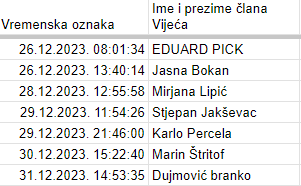 REZULTATI glasanja vijećnika prema dnevnom redu od točke 1. do 3. (dijagramski prikaz): Prijedlog Programa rada za 2024. godinu i njegovo usvajanje.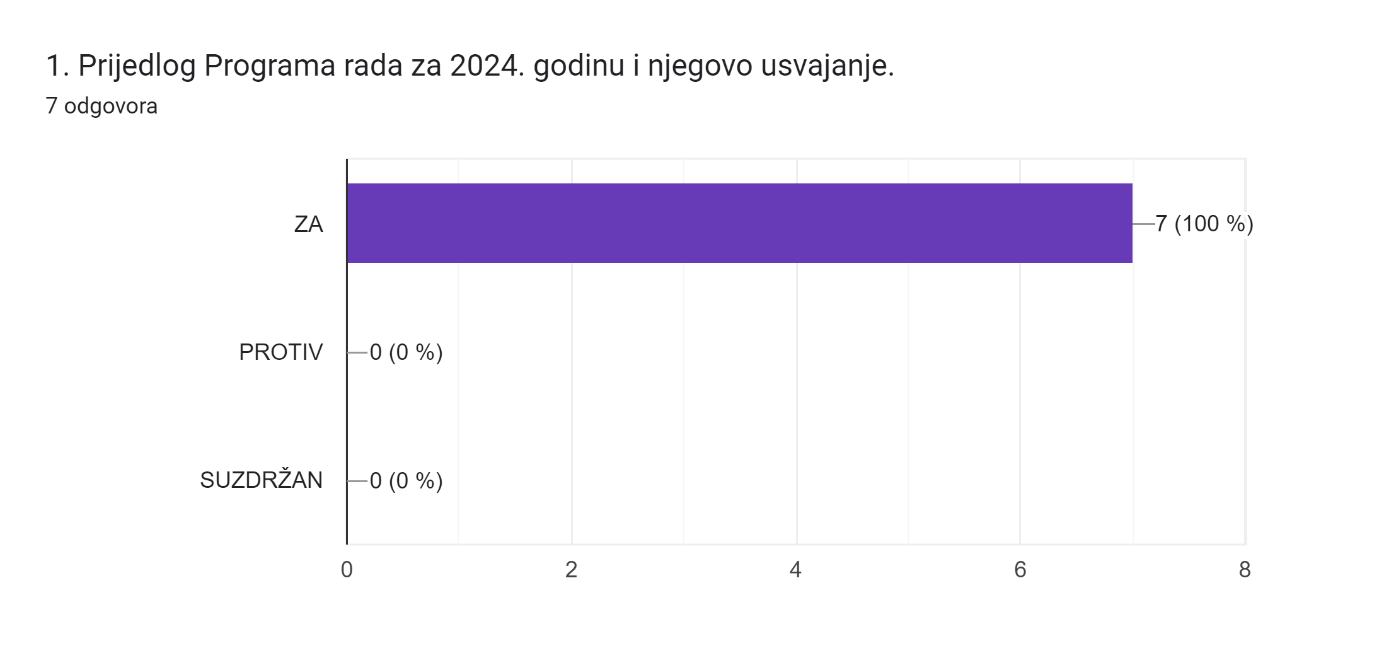 O prijedlogu, elektroničkim putem za njegovo prihvaćanje, jednoglasno se izjasnilo 7 članova Turističkog vijeća „ZA“  te je donesena Odluka o usvajanju Programa rada za 2024. godinu.Prijedlog Financijskog plana za 2024. godinu i njegovo usvajanje.O prijedlogu, elektroničkim putem za njegovo prihvaćanje, jednoglasno se izjasnilo 7 članova Turističkog vijeća „ZA“ te je donesena Odluka o usvajanju Financijskog plana za 2024. godinu.3. Razno                                                                                                                                 0 odgovoraPo ovoj točki dnevnog reda nije bilo rasprave ni glasovanja.U Brdovcu, 30.12.2023. godine.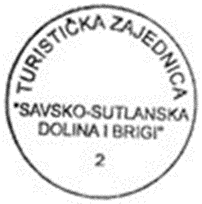 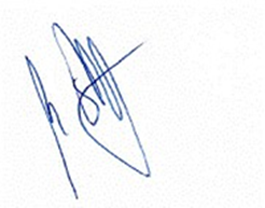 Predsjednik Vijeća TZ SSDIB:                                                                                                                       Marin Štritof